Oak View Boys Varsity Baseball Roster 2021-2022First Practice is January 10th at Freddie Warmack Park          (24505 Newberry Ln, Newberry, FL 32669) 5:00-7:00pm Aidan MichauxBrennan SpencerBroc TuckerBrock WilliamsDesmond TaylorDrew AlmondHudson SappLuke BennettMason MooreRoen KresakTanner FordTavis HoneycuttTroy Fleming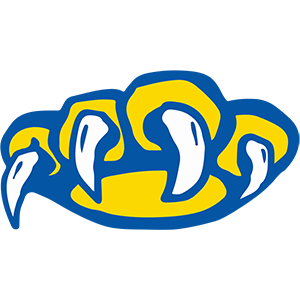 